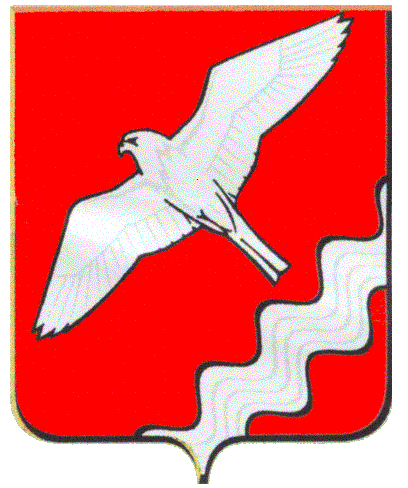 АДМИНИСТРАЦИЯ МУНИЦИПАЛЬНОГО ОБРАЗОВАНИЯКРАСНОУФИМСКИЙ ОКРУГПОСТАНОВЛЕНИЕот 23.08.2021 № 563 г. КрасноуфимскВ соответствии с  постановлением Администрации Муниципального образования Красноуфимский округ от  27 июля 2017 г.  № 715 «Об утверждении Порядка формирования и реализации муниципальных программ и комплексных муниципальных программ Муниципального образования Красноуфимский округ», руководствуясь ст. 26, 31 Устава МО Красноуфимский округПОСТАНОВЛЯЮ:Внести изменения в муниципальную программу МО Красноуфимский округ «Развитие и модернизация жилищно-коммунального хозяйства и дорожного хозяйства, повышение энергетической эффективности в МО Красноуфимский округ до 2024 года», утвержденную постановлением Администрации Муниципального образования Красноуфимский округ от 27.11.2013 г. № 1601, изложив в новой редакции (прилагается).Данное постановление  разместить на сайте МО Красноуфимский округ.Контроль за выполнением постановления возложить на заместителя главы Администрации МО Красноуфимский округ по строительству и ЖКХ 
Д.А. Петухова.Глава Муниципального образованияКрасноуфимский округ                                                                           О. В. РяписовО внесении изменений в  муниципальную программу МО Красноуфимский округ «Развитие и модернизация жилищно-коммунального хозяйства и дорожного хозяйства, повышение энергетической эффективности в МО Красноуфимский округ до 2024 года»